THÍCH THIỀN BA-LA-MẬT THỨ ĐỆ PHÁP MÔNQUYỂN 9CHÖÔNG VII: GIAÛI THÍCH TU CHÖÙNG THIEÀN BA LAMAÄT (Tieáp Theo).Noùi tu chöùng thieàn voâ laäu, nay noùi Voâ laäu coù hai thöù: moät laø ñoái trò voâ laäu, hai laø duyeân lyù voâ laäu. Neân kinh Ñaïi Taäp cheùp: Coù hai thöù haïnh: moät laø Tueä haïnh, hai laø haïnh haïnh. Haïnh haïnh töùc laø chín töôûng boái xaû, v.v… ñoái trò voâ laäu. Duyeân söï khôûi haïnh ñoái trò phaù caùc phieàn naõo, neân goïi laø haïnh haïnh voâ laäu haïnh. Hai laø tueä haïnh, töùc laø boán ñeá, möôøi hai nhaân duyeân chaân khoâng chaùnh quaùn, duyeân lyù döùt hoaëc neân goïi laø Tueä haïnh voâ laäu haïnh.Giaûi thích ñoái tr voâ laäu, ôû ñaây laø noùi theo chín thöù phaùp moân: moät laø chín töôûng, hai laø taùm nieäm, ba laø möôøi töôûng, boán laø taùm boái xaû, naêm laø taùm thaéng xöù, saùu laø möôøi nhaát thieát xöù, baûy laø chín ñònh thöù ñeä, taùm laø Tam-muoäi sö töû phaán taán, chín laø Tam-muoäi sieâu vieät. Nay chín thöù thieàn naøy noùi chung laø ñoái trò voâ laäu vaø nghóa thöù lôùp caïn saâu ñeàu nhö trong quyeån moät ôû tröôùc noùi. Nay trong chín phaùp moân naøy töùc coù hai thöù ñaïo ñoái trò voâ laäu: moät laø hoaïi phaùp ñaïo, hai laø baát hoaïi phaùp ñaïo.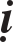 Hoaïi phaùp ñaïo töùc laø chín töôûng, taùm nieäm, möôøi töôûng. Kheùo tu ba thöù naøy, neáu phaùt chaân voâ laäu, thì thaønh hoaïi phaùp A-la-haùn.Baát hoaïi phaùp ñaïo, töùc laø caùc Tam-muoäi boái xaû, thaéng xöù, nhaát thieát xöù, chín ñònh thöù ñeä, Sö töû phaán taán, Sieâu vieät, v.v… Ñaày ñuû thieàn naøy thì phaùt chaân voâ laäu, thaønh baát hoaïi phaùp ñaïi A-la-haùn.Giaûi thích chung veà hoaïi phaùp quaùn ba thöù phaùp moân. Sôû dó ba phaùp moân naày goïi laø hoaïi phaùp quaùn, laø haønh giaû taâm chaùn saùu duïc cuõng nhö giaëc thuø, neân tu chín töôûng ñeå ñoái trò. Khi thöïc haønh quaùn naøy tuy phaù hoaïi saùu duïc maø sinh nhieàu sôï haõi. Neáu tu taùm thöù chaùnh nieäm thì sôï haõi lieàn döùt. Taâm tham duïc ñaõ moûng, khoâng coøn sôï haõi nöõa. Khi aáy muoán döùt kieát söû, ba coõi thì phaûi tieán tu möôøi töôûng. Möôøi töôûngthaønh töïu lieàn gieát heát caùc giaëc kieát söû maø thaønh A-la-haùn. Ngöôøi aáy ñaõ hoaïi dieät thaân töôùng coõi duïc nhöng chaúng theå ñaày ñuû quaùn luyeän ba coõi, quaùn luyeän huaân tu ba minh, taùm giaûi, neân goïi laø hoaïi phaùp. Hoûi: chín töôûng vaø möôøi töôûng coù gì khaùc? Ñaùp: coù khaùc vaø chaúng khaùc. Khaùc laø chín töôûng nhö giaëc troùi buoäc, möôøi töôûng nhö saùt taëc (giaëc gieát ngöôøi) chín töôûng laø môùi hoïc, möôøi töôûng laø thaønh töïu. Chín töôûng laø nhaân, möôøi töôûng laø quaû, cho neân kinh noùi: hai laø moân cam loä, moät laø moân baát tònh, hai laø moân A-na Ba-na chaúng khaùc laø kheùo tu chín töôûng lieàn ñaày ñuû möôøi töôùng. Nghóa naøy ôû sau seõ noùi.Giaûi thích chín töôûng quaùn moân: moät laø töôûng sình chöông, hai laø töôûng hoaïi, ba laø töôûng maùu me daãy ñaày, boán laø töôûng thaân theå raõ naùt. Naêm laø töôûng taùi xanh baàm tím, saùu laø töôûng saâu boï thuù vaät aên thaây, baûy laø töôûng thaân phaân taùn, taùm laø boä xöông, chín laø töôûng hoûa thieâu, chín phaùp moân naøy goïi chung laø Töôûng, chuyeån ñöôïc taâm chuyeån ñöôïc töôûng goïi laø naêng chuyeån, trong baát tònh maø töôûng ñieân ñaûo laø ñònh, neân goïi laø Töôûng. Nay giaûi thích chín töôûng coù boán yù: moät laø noùi tu chöùng, hai laø noùi ñoái trò, ba laø noùi nhieáp phaùp, boán laø noùi thuù ñaïo.- Noùi tu chöùng: Laø haønh giaû tröôùc giöõ giôùi thanh tònh khieán taâm chaúng thay ñoåi maø chòu quaùn phaùp, phaù ñöôïc daâm duïc vaø giaëc phieàn naõo. Neân phaûi tröôùc quaùn ngöôøi môùi cheát töø lôøi leõ noùi naêng, hôi thôû ra khoâng thôû vaøo, cheát roài khí maát, thaân laïnh khoâng coøn bieát gì. Ngöôøi nhaø kinh hoaøng gaøo khoùc, baûo raèng môùi ñaây maø sao ñi ñaâu, voâ cuøng sôï haõi, vì khoâng ai traùnh khoûi. Ví nhö kieáp heát löûa ñoát chaùy khoâng ñöôøng naøo chaïy thoaùt, nhö baøi keä noùi:Cheát ñeán khoâng giaøu ngheøo Khoâng sieâng tu phaùp laønh Khoâng sang, cuõng khoâng heøn Giaø treû khoâng traùnh khoûi.Khoâng mong ai cöùu ñöôïc Cuõng khoâng choã doái gaït. Khoâng giöõ gìn ñöôïc thoaùt Khoâng ai traùnh khoûi ñöôïc.Cheát goïi laø xa lìa aân aùi, laø caùi xaáu nhaát trong söï soáng. Tuy bieát ñaùng gheùt nhaát maø khoâng ai traùnh khoûi ñöôïc. Thaân ta chaúng bao laâu cuõng seõ nhö theá, ñoàng vôùi goã ñaù chaúng bieát gì. Nay ta chaúng neân tham ñaém naêm duïc, chaúng bieát cheát ñeán thì ñoàng vôùi traâu deâ, traâu deâ caàm thuù thaáy cheát coøn chaïy troán keâu roáng, chaúng töï giaùc ngoä, nay ta ñaõ ñöôïc thaân ngöôøi bieát phaân bieät toát xaáu thì phaûi caàu phaùp cam loä, nhö keä raèng:Saùu tình caên ñaày ñuû Göông trí cuøng saùng suoát Maø chaúng caàu ñaïo phaùp Uoång phí thaân trí tueä.Caàm thuù ñeàu cuõng trí Duïc laïc ñeå töï vui.Maø chaúng bieát phöông tieän Vì ñaïo laøm vieäc laønh.Ñaõ ñöôïc thaân ngöôøi roài Maø chæ lo chôi bôøi.Chaúng bieát tu haïnh laønh Cuøng khaùc gì caàm thuù. Chuùng sinh ba ñöôøng aùc Chaúng ñöôïc tu ñaïo nghieäp. Ñaõ ñöôïc thaân ngöôøi naøy Phaûi gaéng laøm lôïi ích.Haønh giaû nghó nhö theá roài, beøn laáy ngöôøi ta yeâu thích nhö keû nam ngöôøi nöõ côûi heát quaàn aùo naèm treân ñaát tröôùc thaây cheát, töôûng Tam-muoäi nhaát taâm maø quaùn thaây cheát naøy thì raát ñaùng sôï maø phaù taâm meâ ñaém. Ñaây thì noùi löôïc töôûng cheát ñeå laøm chín töôûng phöông tieän tröôùc. Laïi chín töôûng coù hai thöù: moät laø lôïi caên, hai laø ñoän caên. Neáu ngöôøi lôïi caên thì taâm töôûng töôïng thaây cheát sình chöông, v.v… ñeàu ñöôïc thaønh töïu. Neáu ngöôøi ñoän caên thì töôûng töôïng khoù thaønh, caàn phaûi gaëp ñöôïc moät thaân ngöôøi môùi cheát cho ñeán sình thoái, raõ rôøi, v.v… maø buoäc taâm tu taäp. Ñaõ thaáy caùc töôùng roõ raøng roài thì taâm töôûng thaønh töïu lieàn phaùt Tam- muoäi. Sau ñoù tuy rôøi thaây cheát maø heã töôûng thì lieàn thaáy.Töôûng sình chöông: Haønh giaû phaûi ôû beân thaây cheát maø töôûng sình chöông nhö tuùi da ñaày khí khaùc vôùi hình daùng cuõ, ñoái vôùi thaân voâ chuû voïng thöùc maø nhìn nghe noùi naêng. Ñaây laø töï doái löøa mình, nay ñaõ ñeán ñaâu maø chæ thaáy nhaø troáng, thaây sình chöông. Thaân naày hình dung ñeïp ñeõ, da mòn moâi son raêng traéng, maét daøi muõi thaúng, traùn baèng maøy cao. Caùc veû ñeïp nhö theá meâ hoaëc loøng ngöôøi. Nay chæ thaáy sình chöông coøn ñeïp ñaâu nöõa, töôùng nam nöõ coøn chaúng bieát ñöôïc. Laáy töôùng naøy maø quaùn ngöôøi ta yeâu, ñeå traùch cöù taâm ham muoán tuùi cöùt ñaùi hoâi thoái sình chöông ñaùng gheùt, coù gì ñeå tham ñaém maø phaûi cheát chìm. Töï nghó thaân ta chöa khoûi vieäc naøy maø nhaát taâm Tam-muoäi tröø tham aùi ôû ñôøi.Töôûng thaân hö raõ (nöùt neû): Haønh giaû laïi quaùn thaây cheát gioù thoåi maët trôøi nung naáu, nöùt vôõ ra treân ñaát. Saùu phaàn hö raõ, naêm taïng cöùc ñaùihoâi thoái, nöôùc vaøng daãy ñaày. Caùi ta ñaém meâ do ñaây khoâng coøn yeâu thích nöõa. Ta bò meâ hoaëc, bôûi tuùi da sình thoái naøy nhö böôùm ñeâm gieo mình vaøo ñeøn, chæ tham aùnh saùng maø töï ñoát mình. Töï nghó thaân ta cuõng theá chöa thoaùt vieäc naøy. Nhaát taâm Tam-muoäi (nhaát taâm thieàn ñònh) maø tröø tham aùi ôû ñôøi.Töôûng maùu muû daãy ñaày: Haønh giaû laïi quaùn thaây cheát ñaõ nöùt vôõ ra daãy ñaày maùu muû, töø ñaàu ñeán chaân dô baån chaúng saïch, hoâi thoái tanh töôûi, sình chöông chaúng daùm ñeán gaàn. Ngöôøi ta ñaém meâ, xem ñaây thaät chaúng ñaùng öa. Ta bò meâ hoaëc bôøi thöù hoâi thoái naày coù gì ñeïp ñeõ ñaùng yeâu, töï nghó thaân ta chöa thoaùt vieäc naøy maø nhaát taâm Tam-muoäi döùt boû tham aùi ôû ñôøi.Töôûng thaân raõ naùt: Haønh giaû quaùn thaây cheát do gioù noùng maø nöôùc daàn daàn chín loã ñaày maùu muû, da thòt ñeàu raõ naùt, moät ñoáng treân ñaát hoâi thoái cuøng cöïc, choã ta meâ ñaém bò veû ñeïp naøy maø hoân meâ, nay thaáy ñoáng raõ naùt thoái tha naày maø coù gì ñaùng yeâu thích. Töï nghó thaân ta chöa khoûi vieäc naøy, nhaát taâm Tam-muoäi maø döùt boû tham aùi ôû ñôøi.Töôûng xanh tím: Haønh giaû laïi quaùn thaây cheát maùu muû tieâu heát, gioù vaø maët trôøi bieán da thòt coù maàu vaøng ñoû, xanh ñen hoâi thoái. Choã ta meâ ñaém do saéc ñaøo hoa meâ hoaëc loøng ta coøn ñaâu nöõa. Töï nghó thaân ta chöa khoûi vieäc naøy maø nhaát taâm Tam-muoäi döùt boû tham aùi ôû ñôøi.Töôûng aên nuoát: Haønh giaû quaùn thaây cheát gioøi töûa ñuïc khoeùt, ruoài kieán bu ñaày, chim quaï moå maét, choàn quaï choù coïp soùi caén xeù thaân aên nuoát, rôi vaûi ñaày khaép ñaùng chaùn gheùt. Choã ta meâ ñaém laø thaân theå saïch ñeïp, aùo quaàn son phaán chaûi chuoát ñaõ meâ hoaëc ta. Nay thaáy thaân töôùng raõ rôøi naøy thaät ñaùng gheùt. Töï nghó thaân ta chöa khoûi vieäc naày, nhaát taâm Tam-muoäi maø döùt boû tham aùi ñôøi.Töôûng phaân taùn: Haønh giaû laïi quaùn thaây cheát bì caàm thuù xeù caén thaân theå tan naùt, gioù thoåi, maët trôøi nung naáu gaân xöông ñaàu mình lìa ra. Caùi ta meâ ñaém ñaâu coøn. Töï nghó chöa khoûi vieäc naày maø nhaát taâm Tam- muoäi döùt boû tham aùi ôû ñôøi.Töôûng xöông: Haønh giaû laïi quaùn thaây cheát da thòt ñaõ heát, chæ thaáy xöông traéng. Thaáy xöông coù hai thöù: moät laø thaáy coøn gaân raøng ròt, hai laø thaáy gaân xöông ñaõ lìa nhau. Laïi coù hai thöù: moät laø xöông coøn muû maùu dô baån, hai laø xöông traéng nhö voû oác. Choã ta öa thích nay chæ coøn ñaàu laâu cöùng chaéc nhö gaïch ñaù thaät ñaùng sôï, caùc thöù meàm maïi trôn laùng ñaâu coøn. Töï nghó thaân ta chöa khoûi vieäc naøy, maø nhaát taâm Tam-muoäi döùt boû tham aùi ôû ñôøi.Töôûng thieâu ñoát: Haønh giaû laïi vaøo röøng ñeán beân thaây cheát, hoaëcthaáy coù nhieàu cuûi thieâu ñoát thaây cheát, buïng beå môõ chaûy ra hoâi thoái ñaùng sôï, hoaëc thaáy chæ thieâu boä xöông traéng, khoùi löûa ñaõ taét cuûi heát thì thaân ñoàng vôùi tro ñaát. Neáu chaúng ñoát, chaúng choân thì cuõng tieâu maát. Ngöôøi ta yeâu thöông nhìn thaân töôùng naøy ñeàu tan heát maø raát ñoãi ñau thöông, taém goäi saïch seõ höông hoa trang ñieåm meàm maïi thôm tho, AÁm aùp cöôøi ñuøa maø meâ hoaëc loøng ngöôøi, nay tieâu heát coøn gì ñaâu. Töï nghó thaân ta chöa khoûi vieäc naøy maø nhaát taâm Tam-muoäi döùt boû tham aùi ôû ñôøi.Noùi chín töôûng ñoái tr : haønh giaû chín töôûng ñaõ thoâng thì phaûi töôûng nhieàu maø tu, khieán quaùn haïnh thuaàn thuïc khi tuøy choã quaùn thì taâm töông öng vôùi ñònh. Phaùp töôûng giöõ taâm, yù khoâng phaân taùn, phaùp naày coù coâng naêng phaù saùu duïc maø döùt boû tham aùi ôû ñôøi.Saùu duïc: Moät laø saéc duïc, hai laø hình maïo duïc, ba laø cöû chæ hình daùng duïc, boán laø noùi naêng duïc, naêm laø meàm maïi trôn laùng duïc, saùu laø töôùng ngöôøi duïc. Saùu duïc naøy sinh ra saùu meâ ñaém. Saéc duïc laø coù ngöôøi meâ ñaém maàu ñoû, traéng, xanh, vaøng, ñen, v.v… nhö saéc hoa ñaøo, ngöôøi ngu voâ tri raát meâ ñaém. Hình maïo duïc chæ meâ ñaém maët nhö traêng raèm, nhöôùng maøy lieác maét, eo thon tay nhoïn, caùc veû ñeïp maø taâm meâ ñaém. Veà cöû chæ duïc, coù ngöôøi meâ ñaém cöû chæ töôùng ñi, daùng ñöùng, aùnh maét mæm cöôøi, v.v… Veà noùi naêng duïc, coù ngöôøi chæ meâ tieáng noùi, lôøi leõ dòu ngoït eâm aùi, thanh nhaõ, hoaëc ca haùt ngaâm hoø laøm ñoäng loøng ngöôøi, ngöôøi ngu nghó caïn neân raát meâ ñaém. Veà meàm maïi trôn laùng duïc, coù ngöôøi chæ meâ thaân hình meàm maïi trôn laùng traéng hoàng nhö boâng ñaâu-la. Thaân mình muøa laïnh thì AÁm aùp maø noùng thì maùt röôïi, thoa vuoát nöïng nòu, phaøm tình vì ñoù maø cheát meâ cheát meät. Veà taïp duïc, coù ngöôøi meâ ñaém caû naêm vieäc treân. Veà töôùng ngöôøi duïc, coù ngöôøi laïi khoâng meâ ñaém naêm vieäc treân, chæ meâ ñaém töôùng ngöôøi nam hoaëc nöõ thaáy ôû naêm vieäc treân, neáu chaúng ñöôïc ngöôøi öa thích thì cuõng coøn meâ ñaém. Neáu gaëp ñöôïc ngöôøi thích yù roài thì coù theå boû theá gian maø cheát theo. Nhö saùu duïc ñôøi meâ hoaëc chuùng sinh, troâi laên trong sinh töû, chìm ñaém trong ba ñöôøng chaúng ñöôïc giaûi thoaùt. Neáu kheùo tu chín töôûng ñoái trò tröø dieät thì giaëc naêm duïc tan nhanh, mau chöùng Nieát-baøn, vì sao? Vì töôûng môùi cheát thì phaù hai duïc cöû chæ vaø lôøi noùi, töôûng sình chöông, töôûng hö naùt, töôûng aên nuoát thì phaù ñöôïc duïc hình maïo. Keá töôûng mau huyeát, töôûng xanh taùi, töôûng raõ naùt thì phaùt ñöôïc saéc duïc. Keá töôûng xöông, töôûng ñoát thì tröø duïc trôn laùng meàm maïi. Chín töôûng tröø taïp duïc vaø duïc meâ ñaém töôùng ngöôøi. Töôûng aên nuoát, töôûng phaân taùn, töôûng xöông laø rieâng tröø duïc meâ töôùng ngöôøi. Trong aên nuoát lìa tan, xöông traéng chaúng thaáy coù töôùng ngöôøi ñaùng öa thích. Neáu duøng chín töôûng naøy naêng phaù thì duïc kieát saân si cuõng moûngdaàn. Ba ñoäc moûng roâi neân nuùi chín möôi taùm söû ñeàu ñoäng, daàn daàn taêng tieán treân ñöôøng ñaïo, duøng Tam-muoäi Kim cöông maø phaù tröø nuùi kieát söû thì ñöôïc ñaïo Ba thöøa, chín töôûng tuy laø quaùn baát tònh nhöng nhôø ñoù maø thaønh töïu vieäc lôùn. Thí nhö thaân theå cuûa ngöôøi cheát chìm trong bieån lôùn nöông ñoù lieàn ñöôïc ñoä.Noùi nhieáp phaùp: laø phaùp chín töôûng duyeân vôùi saéc thaân coõi Duïc thuoäc veà giôùi töôûng AÁm, cuõng laø phaàn nhoû cuûa thaân nieäm xöù, hoaëc thuoäc coõi duïc, hoaëc thuoäc Sô thieàn, nhò thieàn. Ngöôøi chöa lìa duïc coøn taùn taâm thì ñöôïc heä vôùi coõi duïc, coøn ngöôøi lìa duïc thì heä vôùi coõi saéc. Heä sình chöông, v.v… taùm töôûng thì thuoäc sô thieàn, nhò thieàn coõi Duïc. Tònh coát töôûng thì thuoäc sô thieàn nhò thieàn töù thieàn coõi Duïc. Trong Tam thieàn vì laïc nhieàu neân khoâng coù töôûng.Noùi chín töôûng thuù ñaïo: Tu chín töôûng coù hai: moät laø neáu xeùt theo söï maø tu, thì ñaây chæ phuïc keát coõi duïc roài tu rieâng möôøi töôûng ñeå döùt kieán tö maø thaønh ñaïo Voâ hoïc. Hai laø neáu kheùo tu chín töôûng thì ñuû möôøi töôûng, töø söï vaøo lyù, ôû ñaây thì chaúng nhoïc y cöù caùc moân khaùc maø tu möôøi töôûng. Vì sao? Nhö haønh giaû khi quaùn ngöôøi cheát thì haønh ñoäng lôøi noùi phuùt choác boãng nhieân maát heát, thaân theå sình chöôùng raõ naùt, phaùt taùn bieán ñoåi, aáy laø voâ thöôøng. Neáu ñaém meâ thaân voâ thöôøng naày khi hö hoaïi lieàn khoå. Neáu voâ thöôøng khoå chaúng ñöôïc töï taïi thì voâ ngaõ (khoâng coù ngaõ). Vì baát tònh, voâ thöôøng, khoå, voâ ngaõ thì theá gian chaúng ñaùng meâ ñaém. Quaùn thaân nhö theá. Tuy aên ôû mieäng maø nöôùc boït chaûy ra thì cuøng hoøa hôïp thaønh vò maø nuoát khoûi coå hoïng roài thì khoâng khaùc. Cöùt ñaùi trong buïng töùc laø töôûng aên baát tònh. Laáy chín töôûng quaùn naøy maø quaùn thaáy thaân voâ thöôøng thay ñoåi, nieäm nieäm ñeàu maát töùc laø töôûng cheát. Duøng chín töôûng naøy maø nhaøm chaùn caùc vui theá gian, bieát phieàn naõo döùt thì an oån vaéng laëng, töùc laø töôûng döùt. Duøng chín töôûng maø ngaên caùc phieàn naõo töùc laø töôûng lìa. Duøng chín töôûng maø chaùn theá gian neân bieát naêm AÁm maát thì chaúng coøn sinh, laø choã an oån töùc laø töôûng taän. Neáu kheùo tu chín töôûng nhö theá lieàn ñuû möôøi töôûng, döùt hoaëc kieán tö, phaûi bieát ngöôøi aáy nhaát ñònh ñeán ñaïo Ba thöøa. Laïi nöõa, trong luaän Ñaïi thöøa noùi: neáu kheùo tu chín töôûng môû ra moân thaân nieäm xöù. Thaân nieäm xöù môû ba moân nieäm xöù, boán nieäm xöù môû ra ba möôi baûy phaåm, ba möôi baûy phaåm môû ra cöûa Nieát-baøn, vaøo Nieát-baøn thì dieät taát caû buoàn khoå. Boà-taùt vì thöông xoùt chuùng sinh neân ñoái vôùi chín töôûng coù theå vaøo Nieát-baøn maø cuõng chaúng laáy thaät teá laøm chöùng. Vì sao? Neáu ñoái vôùi saéc maø khoâng coù töôùng vò thì chuùng sinh seõ chaúng ñaém meâ saéc. Neáu trong saéc maø khoâng coù töôùng lìa nay cuõng seõ chaúng töø saéc maø ñöôïc giaûi thoaùt. Vì trong saéc coù vò neânchuùng sinh ñaém meâ saéc, trong saéc coù töôùng lìa neân chuùng sinh töø saéc maø ñöôïc giaûi thoaùt, maø vò chaúng töùc lìa, lìa chaúng töùc vò, lìa vò xöù khoâng coù thoaùt xöù, lìa thoaùt xöù khoâng coù vò xöù. Phaûi bieát saéc töùc chaúng phaûi buoäc, chaúng phaûi thoaùt. Khi aáy, chaúng theo sinh töû, cuõng chaúng chöùng Nieát- baøn, chæ vì ñaïi bi thöông xoùt taát caû chuùng sinh ñoái vôùi quaùn baát tònh naày maø thaønh töïu taát caû Phaät phaùp. Kinh Ñaïi Phaåm cheùp: chín töôûng töùc laø Boà-taùt Ñaïi thöøa.Keá giaûi thích phaùp moân taùm nieäm: noùi taùm nieäm laø nieäm Phaät, hai laø nieäm phaùp, ba laø nieäm taêng, boán laø nieäm giôùi, naêm laø nieäm xaû, saùu laø nieäm thieân, baûy laø nieäm hôi thôû ra vaøo, taùm laø nieäm cheát. Taùm thöù naøy goïi chung laø Nieäm, trong moät taâm thöôøng nhôù giöõ chaúng queân, neân goïi laø Nieäm. Nay giaûi thích taùm nieäm, coù ba yù: moät laø noùi vieäc laøm cuûa giaùo moân, hai laø noùi tu chöùng, ba laø noùi con ñöôøng phaûi höôùng veà.1) Vieäc laøm cuûa giaùo moân: ñeä töû Phaät ôû choã A-lan-nhaõ, hoaëc choã vaéng, choã goø maû, trong röøng nuùi hoang vaéng, kheùo tu chín töôûng baát tònh maø nghó raèng: vì sao ta cöù ñeo ñuoåi theo thaân baát tònh laø tuùi cöùt ñaùi hoâi thoái naøy. Baáy giôø, boãng söõng sôø sôï seät noåi oác vaø bò caùc ma bieán ra caùc thaân hình ñeán ñe doïa muoán laøm cho lui ñaïo. Theá neân nieäm Phaät, keá sau chín töôûng maø noùi taùm nieäm ñeå tröø sôï haõi. Nhö trong kinh noùi: Phaät baûo caùc Tyø-kheo: neáu ôû choã A-lan-nhaõ maø coù sôï seät thì khi aáy phaûi nieäm (nghó nhôù) Phaät thì söï sôï haõi lieàn tröø. Neáu chaúng nieäm Phaät thì nieäm phaùp sôï haõi cuõng heát, neáu khoâng nieäm phaùp thì nieäm taêng, sôï haõi cuõng tieâu. Cho neân bieát ba nieäm naày laø ñeå tröø sôï haõi. Hoûi: kinh noùi ba nieäm nhaân duyeân laø tröø sôï haõi, naêm nieäm ôû sau sao laïi noùi nhö theá? Ñaùp: Tyø-kheo naày töï boá thí, trì giôùi maø sôï haõi thì lieàn tröø. Vì sao? Neáu phaù giôùi thì sôï ñoïa ñòa nguïc, neáu san tham thì sôï ñoïa ngaï quyû vaø trong ngheøo heøn töï nghó raèng ta coù tònh giôùi vaø boá thí naøy thì raát vui möøng, treân caùc trôøi ñeàu laø quaû baùo cuûa boá thí, trì giôùi, ta cuõng coù phöôùc ñöùc, cho neân nieäm trôøi cuõng coù theå giuùp cho sôï haõi chaúng sinh. Trong möôøi saùu nieäm thì khi nieäm A-na- ba-na maø taâm giaùc nhoû nhieäm coøn dieät, huoáng chi laø sôï haõi laø giaùc thoâ. Nieäm cheát laø nghó thaân naêm AÁm naøy nieäm nieäm sinh dieät, töø khi sinh ra ñeán nay thöôøng cuøng vôùi cheát, nay vì sao laïi sôï cheát. AÁy laø vôùi naêm nieäm Phaät tuy chaúng noùi rieâng, nhöng phaûi bieát ñoù laø raát tröø sôï haõi. Vì sao? Vì nieäm coâng ñöùc ngöôøi khaùc ñeå tröø sôï haõi thì khoù, coøn nghó coâng ñöùc mình ñeå tröø sôï haõi thì deã, vì nghóa aáy neân chaúng noùi rieâng.2- Noùi tu chöùng taùm nieäm: moät laø nieäm Phaät, neáu haønh giaû ôû choã A-lan-nhaõ (trong töï, vieân, am) taâm coù sôï haõi thì phaûi nieäm Phaät, Phaät laø Ña-ñaø- A-giaø-ñoä A-la-ha Tam mieäu Tam-phaät-ñaø, cho ñeán Baø-giaø-baø, möôøi hieäu ñaày ñuû, ba möôi hai töôùng, taùm möôi veû ñeïp, ñaïi töø ñaïi bi möôøi löïc, voâ sôû uùy, möôøi taùm phaùp baát coäng, trí tueä saùng suoát, thaàn thoâng voâ löôïng, chuùng sinh möôøi phöông laø ñaïi sö cuûa ta, cöùu hoä taát caû, ta coù sôï gì, nhaát taâm nghó töôûng sôï haõi lieàn döùt. Hai laø nieäm phaùp, haønh giaû phaûi nghó phaùp naày kheùo ra khoûi, ñöôïc quaû ñôøi naøy, khoâng coù caùc noùng böùc, chaúng ñôïi thôøi gian maø coù theå ñeán ñöôïc choã toát ñeïp, thoâng suoát voâ ngaïi. Kheùo ra khoûi laø kheùo noùi hai ñeá chaúng traùi nhau. Phaùp aáy giuùp ra khoûi hai beân neân noùi laø kheùo ra khoûi. Ñöôïc quaû ñôøi naày: laø caùc phaùp cuûa ngoaïi ñaïo ñeàu khoâng coù quaû ñôøi naày, chæ coù nhaân duyeân trong Phaät phaùp laàn löôït sinh ra, ñoù laø trì giôùi thanh tònh neân ñöôïc taâm chaúng hoái maø sinh ra phaùp vui möøng. Nhôø sinh phaùp vui möøng neân taâm ñöôïc an vui. Ñöôïc taâm an vui neân nhieáp ñöôïc taâm, nhôø nhieáp taâm neân ñöôïc trí nhö thaät, ñöôïc trí nhö thaät neân ñöôïc chaùn lìa, ñöôïc chaùn lìa neân ñöôïc lìa duïc, lìa duïc neân ñöôïc giaûi thoaùt, giaûi thoaùt quaû baùo neân ñöôïc Nieát- baøn. Ñoù goïi laø ñöôïc quaû baùo ñôøi naày. Khoâng noùng böùc laø khoâng coù söï noùng böùc cuûa ba ñoäc sinh töû. Chaúng ñôïi thôøi, laø ngoaïi ñaïo thoï nhaân phaùp yeáu phaûi ñôïi thôøi gian. Coøn Phaät phaùp thì chaúng nhö theá. Thí nhö cuûi gaëp löûa lieàn chaùy chaúng ñôïi thôøi gian. Ñeán choã toát ñeïp: laø neáu thöïc haønh Phaät phaùp thì seõ ñeán choã quaû vui trôøi ngöôøi vaø Nieát-baøn ba thöøa. Thoâng suoát voâ ngaïi laø ñöôïc ba phaùp aán neân thoâng suoát voâ ngaïi. Ta tu caùc phaùp nhö theá thì coøn lo sôï gì, neân nhaát taâm nhôù nghó sôï haõi seõ döùt. Ba laø nieäm taêng, haønh giaû phaûi nhôù nghó taêng, Taêng laø chuùng ñeä töû Phaät, ñaày ñuû naêm phaàn phaùp thaân, trong ñoù coù boán ñoâi taùm nhoùm, hai möôi baûy ngöôøi ñaùng thoï söï cuùng döôøng leã baùi, laø ruoäng phöôùc voâ thöôïng cuûa theá gian. Ñoù laø taêng Thanh vaên, hoaëc taêng Bích-chi-phaät, hoaëc taêng Boà-taùt, trí naêng voâ löôïng cöùu khoå naïn, ñoä thoaùt chuùng sinh. Thaùnh chuùng nhö theá thaät laø baïn cuûa chuùng ta, thì coù lo sôï gì. Nhaát taâm nghó nhôù thì sôï haõi lieàn döùt. Boán laø nieäm giôùi, haønh giaû phaûi nghó nhôù giôùi coù coâng naêng ngaên döùt caùc ñieàu aùc, ôû choã yeân oån, giôùi. Coù hai thöù: laø giôùi höõu laäu vaø giôùi voâ laäu. Laïi coù hai thöù laø giôùi luaät nghi vaø giôùi ñònh coäng. Giôùi luaät nghi ngaên caùc ñieàu aùc giuùp thaân ñöôïc an oån, giôùi ñònh coäng laø ngaên caùc phieàn naõo maø taâm ñöôïc noäi laïc (vui beân trong). Giôùi voâ laäu phaù caùc ñieàu aùc, caên baûn voâ minh maø ñöôïc vui giaûi thoaùt. Ta tu phaùp nhö theá coøn lo sôï gì, nhaát taâm nhôù nghó sôï haõi lieàn döùt. Naêm laø nieäm xaû, haønh giaû phaûi nieäm xaõ. Coù hai thöù: moät laø xaõ thí xaû, hai laø caùc phieàn naõo xaû. Xaû thí coù hai laø xaû taøi vaø xaû phaùp, hai thöù xaû naøy ñeàu goïi laø xaû, laø coäi goác cuûa taát caû phaùp laønh. Haønh giaû töï nghó khi töø ta coù thaân ñeán nay cuõng coù coâng ñöùc xaõ thí nhö theá, ta coù sôï gì, maø nhaát taâm nghó nhôù thì sôï haõi lieàn döùt. Saùulaø nieäm ñieàu laønh. Haønh giaû phaûi nghó nhôù boán vò Thieân vöông cho ñeán trôøi Tha hoùa töï taïi. Caùc vò trôøi aáy xöa kia ñeàu nhôø coù goác laønh giôùi thí maø ñöôïc sinh leân ñoù, höôûng vui söôùng daøi laâu. Phaùp laønh hoä nieäm chuùng ta neân nghó nhôù. Trôøi coù boán thöù: moät laø danh thieân, hai laø sinh thieân, ba laø Tònh thieân, boán laø Nghóa sinh thieân. Quaû baùo trôøi nhö theá raát thanh tònh, neáu ta coù thieän giôùi thí thì khi cheát roài seõ sinh leân ñoù, coøn lo sôï gì, maø nhaát taâm nghó nhôù thì sôï haõi lieàn tröø. Baûy laø nieäm A-na-ba-na nhö trong moân ñaàu cuûa saùu möôi ñaëc thaéng ñaõ noùi, neáu haønh giaû taâm sôï haõi thì phaûi ñieàu hoøa hôi thôû vaø duyeân hôi thôû ra vaøo bieát ñuû möôøi hôi töùc phaûi phaùt caâu nieäm A-na-ba-na, nhö theá ñeán möôøi saùu laàn thì thaàn lieàn veà, nhaát taâm nghó nhôù, lieàn döùt sôï haõi. Taùm laø nieäm cheát, cheát coù hai: moät laø töï cheát, hai laø cheát vì nhaân duyeân khaùc, laø hai thöù cheát thöôøng theo thaân naøy. Neáu ngöôøi khaùc khoâng gieát maø töï mình cuõng cheát thì ñaâu coù gì phaûi sôï. Thí nhö ngöôøi duõng só vaøo traän laáy caùi cheát ñeå ngaên ñònh thì taâm an oån khoâng sôï. Nhö theá nhaát taâm nghó nhôù caùi cheát thì sôï haõi lieàn tröø. AÁy laø noùi löôïc taùm nieäm ñoái trò sôï haõi. Trong ñoù phaùp töôùng ñeàu nhö luaän Ñaïi thöøa phaân bieät roäng.3) Noùi veà taùm nieäm thuù ñaïo: Neáu tröôùc noùi chæ laø döùt boû sôï haõi vaø caùc chöôùng naïn. Nay noùi kheùo tu taùm nieäm töùc laø phaùp moân moät ñöôøng vaøo ñaïo. Giaûi thích taùm nieäm vaøo ñaïo coù hai yù: moät laø töôùng thöù lôùp tu haønh vaøo ñaïo. Hai laø moãi nieäm ñeàu ñöôïc vaøo ñaïo. 1- Thöù lôùp tu haønh vaøo ñaïo: haønh giaû muoán caàu giaûi thoaùt beänh phieàn naõo thì tröôùc phaûi nghó Phaät nhö vua thaày thuoâc, phaùp nhö thuoác hay Taêng nhö ngöôøinuoâi beänh, nghó giôùi nhö caám kî aên uoáng, nghó xaû nhö nuoâi nhau, nghó trôøi nhö beänh vöøa laønh ñoâi chuùt, nghó A-na-ba-na khieán phaùt thieàn ñònh, nghó cheát töùc bieát voâ thöôøng boán ñeá. Neáu ba coõi beänh heát thì lieàn ñöôïc Thaùnh ñaïo. 2- Moãi nieäm ñeàu laø phöông phaùp vaøo ñaïo. Nieäm Phaät töùc laø töôùng Tam-muoäi nieäm Phaät vaøo ñaïo nhö trong Vaên-thuø Baùt-nhaõ vaø caùc kinh noùi. nieäm phaùp laø nhö kinh cheùp: thaày cuûa Chö Phaät laø phaùp, nhö boán ñeá, möôøi hai nhaân duyeân, saùu Ba-la-maät, Trung ñaïo thaät töôùng. Caùc phaùp nhö theá ñeàu laø phaùp vaøo ñaïo. Nieäm taêng laø nhö trong caùc kinh Quaùn Theá AÂm Tam-muoäi, Döôïc Thöôïng, v.v… coù noùi nieäm giôùi laø nhö trong möôøi giôùi tröôùc ñaõ noùi. Nieäm thí laø nhö trong Ñaïi thöøa ñaøn Ba-la-maät caùc töôùng vaøo ñaïo coù noùi. Coøn ba nieäm kia nhö nieäm trôøi vaø trôøi ñeä nhaát nghóa, hoaëc töôùng vaøo ñaïo nieäm A-na-ba-na coù noùi trong Thoâng minh thieàn. Nieäm töû laø nhö trong nghóa töôûng töû coù noùi. Phaûi bieát taùm nieäm heã tu baát cöù moät nieäm naøo ñeàu ñöôïc vaøo ñaïo, chaúng caàn tu thöù khaùc. Boà-taùt vì caàu Phaät ñaïo neân thöïc haønh taùm nieäm aáy taâm khoângnöông caäy. Ñaïi bi phöông tieän roäng thöïc haønh phaùp moân ñeå hoùa ñoä chuùng sinh. Phaûi bieát taùm nieäm töùc laø Boà-taùt Ñaïi thöøa.Keá noùi phaùp moân möôøi töôûng: moät laø töôûng voâ thöôøng, hai laø töôûng khoå, ba laø töôûng voâ ngaõ, boán laø töôûng aên baát tònh, naêm laø töôûng taát caû theá gian chaúng ñaùng vui, saùu laø töôûng cheát, baûy laø töôûng baát tònh, taùm laø töôûng döùt, chín laø töôûng lìa, möôøi laø töôûng cuøng taän. Nay giaûi thích möôøi töôûng coù ba yù: moät laø noùi vò thöù, hai laø noùi tu chöùng, ba laø noùi höôùng veà moät ñöôøng.Noùi vò thöù: noùi caùc phaùp trong Phaät giaùo coù ba thöù ñaïo: moät laø kieán ñaïo, hai laø tu ñaïo, ba laø voâ hoïc ñaïo. Nay möôøi thöù töôûng naøy töùc y cöù ba ñaïo ñeå noùi vò thöù. Vì sao? Vì ngöôøi hoaïi phaùp ôû ñòa vò Caøn Tueä ñaõ ñuû chín töôûng, haøng phuïc caùc kieát söû, nay tu ba töôûng nhö voâ thöôøng, v.v… töùc laø töôùng quaùn chung ñeå phaù caùc phaùp saùu möôi hai kieán ñieân ñaûo, nhaäp vaøo kieán ñaïo, chöùng ñöôïc Sô quaû. Keá laø boán töôûng coù thöùc aên baát tònh v.v…, muoán döùt naêm phaàn kieát döôùi Tö-ñaø-haøm nhaäp vaøo   tu ñaïo. Muoán döùt naêm phaàn kieát döôùi maø chöùng quaû A-na-haøm. Noùi laø boán töôùng rieâng, söï quaùn giuùp thaønh chaùnh quaùn, döùt tö duy hoaëc sau ba töôûng ñoaïn, ly, taän v.v… laø ngöôøi A-na-haøm laøm höôùng A-la-haùn tu ñaïo Voâ hoïc, vì muoán döùt cöù lìa Saéc, Voâ saéc maø chöùng quaû A-la-haùn, phaûi bieát möôøi töôûng y cöù ba ñaïo ñeå noùi veà vò thöù, nghóa moät laàn coù theå thaáy.Noùi tu chöùng: moät laø töôûng voâ thöôøng, laø quaùn taát caû phaùp höõu vi voâ thöôøng, töông öng vôùi trí tueä goïi laø töôûng voâ thöôøng. Vì sao? Vì taát caû phaùp höõu vi sinh dieät ñoåi môùi, vì thuoäc nhaân duyeân, vì chaúng chöùa theâm, khi sinh chaúng töø ñaâu tôùi, dieät roài khoâng ñi veà ñaâu, neân goïi laø voâ thöôøng. Voâ thöôøng coù hai: moät laø chuùng sinh voâ thöôøng, hai laø theá giôùi voâ thöôøng. Chuùng sinh voâ thöôøng laø haønh giaû quaùn ta vaø taát caû chuùng sinh töø Ca-la-la ñeán saéc taâm sinh dieät thay ñoåi, cho ñeán giaø cheát khoâng taïm döøng. Vì sao? Vì taát caû höõu vi ñeàu thuoäc ba töôùng sinh-truï-dieät thay ñoåi, cho neân bieát laø voâ thöôøng, nghóa laø duïc sinh khaùc sinh, duïc truï khaùc truï, duïc dieät khaùc dieät. Nhö theá thay ñoåi voâ thöôøng trong saùt-na nhanh choùng khoâng döøng nghæ. Cho neân bieát taát caû chuùng sinh ñeàu voâ thöôøng, theá giôùi voâ thöôøng, nhö keä noùi raèng:Ñaát baèng coû caây ñeàu hö raõ Tu-di bieån lôùn cuõng khoâ suïp Choã ôû caùc trôøi ñeàu chaùy heátBaáy giôø theá giôùi coù thöôøng ñaâu?Laïi nöõa, nhö Phaät noùi quaùn voâ thöôøng coù hai thöù: moät laø höõu dö,hai laø voâ dö. Taát caû ngöôøi vaät ñeàu heát, chæ coù teân goïi laø coøn, ñoù goïi laø höõu dö. Neáu ngöôøi vaø vaät maát heát, ñoù goïi laø voâ dö. Vì sao? Neáu noùi ba töôùng thì taát caû phaùp höõu vi laø voâ thöôøng, ba töôùng töï chaúng thaät coù, thì laøm sao coù voâ thöôøng nhö khi sinh thì khoâng coù truï dieät, lìa khi sinh cuõng khoâng coù truï dieät. Neáu khi sinh coù truï dieät töùc lieàn hö hoaïi töôùng sinh, vì traùi vôùi töôùng sinh dieät. Neáu noùi lìa sinh maø coù dieät truï, thì cuõng hö hoaïi nghóa ba töôùng. Neáu lìa sinh thì dieät cuõng khoâng coù choã dieät, neân phaûi bieát ba töôùng chaúng thaät coù. Neáu khoâng coù ba töôùng thì laøm sao noùi voâ thöôøng? Neáu chaúng ñöôïc töôùng voâ thöôøng thì lieàn thaáy Thaùnh ñaïo. Ñoù goïi laø töôûng voâ thöôøng. Hoûi: Neáu theá, vì sao Phaät noùi voâ thöôøng laø Thaùnh ñeá? Ñaùp: laø vì ñoái trò ñeå phaù meâ chaáp caùi thöôøng ñieân ñaûo kia trong aáy chaúng neân caàu Phaät. Neáu taâm chaáp voâ thöôøng laø thaät thì lieàn rôi vaøo kieán ñoaïn. Laïi nöõa, vì töôùng höõu vi laø voâ thöôøng thì nhö ñaëc thaéng thoâng minh ôû treân noùi. Voâ dö thì trong tueä haïnh seõ noùi sau. Hoûi: Vì sao tröôùc duøng Thaùnh haïnh sô moân maø noùi töôûng voâ thöôøng? Ñaùp: vì taát caû phaøm phu khi chöa thaáy ñaïo ñeàu quí choã laøm, hoaëc noùi trì giôùi laø quan troïng, hoaëc noùi hoïc roäng laø quan troïng, hoaëc noùi möôøi hai haïnh ñaàu-ñaø laø quan troïng, hoaëc noùi thieân ñònh laø quan troïng. Nhö theá caùc choã laøm ñeàu quí, lieàn chaúng chuyeân caàu Nieát-baøn. Phaät noùi caùc coâng ñöùc aáy ñeàu ñeán ñaïo phaàn Nieát-baøn. Neáu quaùn caùc phaùp voâ thöôøng laø thaät ñaïo Nieát-baøn. Neáu quaùn caùc phaùp voâ thöôøng laø thaät ñaïo Nieát-baøn. Vì caùc thöù nhaân duyeân nhö theá neân caùc phaùp tuy khoâng maø noùi laø töôûng voâ thöôøng.Hai laø khoå töôûng: haønh giaû neân nghó raèng: neáu taát caû phaùp höõu dö laø voâ thöôøng thay ñoåi thì töùc laø khoå töôûng. Vì sao? Vì töø saùu tình beân trong, saùu traàn beân ngoaøi hoøa hôïp nhau maø sinh ra saùu thöùc, trong saùu thöùc sinh ra ba thöù thoï, töùc laø thoï khoå, thoï laïc vaø thoï xaû. Trong ba thoï aáy thì sinh giaø beänh cheát, aân aùi bieät ly, caàu chaúng ñöôïc, oaùn gheùt maø gaëp nhau, naêm AÁm löõng laãy, v.v… taùm khoå eùp ngaët neân goïi laø khoå. Laïi thoï khoå aáy laø khoå, neân taát caû chuùng sinh ñeàu chaúng öa thích, coøn thoï laïc laø thuaän tình neân taát caû chuùng sinh ñeàu öa thích. Neáu tham ñaém voâ thöôøng baïi hoaïi töùc laø hieän chòu caùc khoå, sau phaûi chòu caùc khoå ñòa nguïc, ngaï quæ, suùc sinh. Caùc khoå nhö theá ñeàu töø caàu vui maø sinh ra, neân bieát vui töùc laø khoå. Thoï xaû tuy trong tình chaúng bieát khoå vui, chaúng laáy, chaúng boû. Lyù thaät voâ thöôøng thay ñoåi eùp ngaët cuõng laø khoå lôùn. Nhö theá khi quaùn ba coõi thì chaúng thaáy töôùng vui naøo ñaùng tham ñaém maø taâm sinh chaùn sôï, ñoù goïi laø khoå töôûng. Hoûi: Neáu voâ thöôøng töùc laø khoå, thì ñaïo Thaùnh ñeá höõu vi voâ thöôøng cuõng phaûi laø khoå? Ñaùp: Ñaïo Thaùnh ñeá tuy laø voâthöôøng maø dieät khoå chaúng sinh caùc meâ ñaém, laïi cuøng khoâng voâ ngaõ v.v… caùc trí tueä hoøa hôïp, cho neân chæ laø voâ thöôøng maø khoâng phaûi ba choã. Ba laø töôûng voâ ngaõ, haønh giaû phaûi nghó saâu raèng: neáu phaùp höõu vi ñeàu laø khoå, thì khoå töùc laø voâ ngaõ. Vì sao? Vì naêm thoï AÁm ñeàu laø khoå, neáu laø khoå thì chaúng töï taïi, neáu chaúng töï taïi töùc laø voâ ngaõ. Vì sao? Vì neáu coù ngaõ töï taïi thì chaúng bò caùc khoå eùp ngaët neân bieát khoå töùc laø voâ ngaõ. Laïi nöõa, trong naêm AÁm, möôøi hai nhaäp, möôøi taùm giôùi v.v… caùc phaùp töø duyeân sinh thì khoâng coù töï taùnh. Neáu töùc AÁm lìa AÁm laïi caàu ngaõ, v.v… möôøi saùu tri kieán ñeàu chaúng thaät coù, ñaõ chaúng ñöôïc ngaõ thì boû taát caû caùc kieán chaáp, taâm khoâng chaáp thì lieàn ñöôïc giaûi thoaùt. Ñoù goïi laø töôùng voâ ngaõ, ba laø töôûng voâ thöôøng khoå, voâ ngaõ maø quaùn haïnh saâu saéc, thì trong phaàn giaûi thích khoå ñeá sau naøy seõ noùi roõ. Hoûi: Voâ thöôøng, khoå, voâ ngaõ laø moät vieäc hay ba vieäc. Neáu laø moät thì chaúng neân noùi ba, neáu laø ba thì sao Phaät noùi voâ thöôøng töùc laø khoå, khoå töùc laø voâ ngaõ? Ñaùp: Ba laø moät, ñoù laø noùi thoï phaùp höõu laäu quaùn moân phaân bieät coù ba thöù khaùc nhau. Haønh töôùng Voâ thöôøng (voâ thöôøng maø laøm töôùng thì phaûi laø töôùng voâ thöôøng, khoå maø laøm töôùng thì phaûi laø töôûng khoå, v.v…) phaûi laø voâ thöôøng töôûng, khoå haønh töôûng phaûi laø khoå töôûng, voâ ngaõ haønh töôûng phaûi laø voâ ngaõ töôûng. Voâ thöôøng maø chaúng khieán vaøo ba coõi, khoå maø khieán bieát toäi loãi cuûa ba coõi, voâ ngaõ thì laïi boû theá gian. Laïi, voâ thöôøng thì sinh chaùn, khoå thì sinh sôï, voâ ngaõ thì nhoå leân cho ñöôïc giaûi thoaùt. Laïi, voâ thöôøng laø ngaên thöôøng kieán, khoå laø ngaên theá gian chaáp Nieát-baøn, voâ ngaõ laø ngaên chaáp tröôùc. Voâ thöôøng laø theá gian meâ ñaém phaùp thöôøng. Khoå laø theá gian meâ chaáp choã vui, voâ ngaõ laø theá gian chaáp ngaõ, tuø nguïc cöùng nhaéc. Caùc thöù phaân bieät nhö theá ñeàu nhö luaän Ñaïi thöøa coù noùi roäng.Töôûng thöùc aên baát tònh: Haønh giaû tuy bieát voâ thöôøng, khoå, khoâng, voâ ngaõ. Neáu aên uoáng cuõng sinh meâ ñaém thì phaûi tu töôûng aên baát tònh ñeå ñoái trò. Quaùn chaéc thöùc aên naøy ñeàu do nhaân duyeân baát tònh maø coù, nhö thòt laø trong tinh huyeát thuûy ñaïo sinh ra, aáy laø choã ôû cuûa caùc truøng muû, nhö toâ söõa laïc laø do huyeát bieán maø thaønh, khoâng khaùc vôùi maùu muû raõ naùt. Uoáng thì nhö nöôùc canh baïch tuøng, nhö nöôùc phaân. Taát caû aên uoáng thì ngöôøi laøm beáp naáu nöôùng chaát dô baån. Neáu meâ ñaém vaät trong mieäng thì troän vôùi nöôùc boït vaø ñaøm maø thaønh muøi vò, gioáng nhö vaät oùi möûa. Thöùc aên vaøo buïng roài thì ñòa ñaïi giöõ gìn, thuûy ñaïi hoøa tan, phong ñaïi chuyeån ñoäng vaø hoûa ñaïi nung naáu, nhö trong noài naáu, chaát caën ñuïc thì ôû döôùi, chaát trong thì ôû treân. Thí nhö chaát caën baõ giAÁm röôïu, ñuïc nhö chaùo nhöø, trong nhö nöôùc tieåu. ÔÛ eo coù ba loã gioù thoåi chaát muû tan vaøo traêm maïch. Tröôùc cuøng maùu hoøa hôïp roài ngöng tuï bieán ñoåi thaønh thòt, töøthòt môùi maø sinh môõ xöông tuûy. Do ñoù maø sinh thaân caên töø thòt môùi cuõ khieán sinh naêm tình caên. Töø naêm caên naøy sinh ra naêm thöùc. Keá laø thöù lôùp sinh yù thöùc, laïi phaân bieät laáy töôùng suy tính toát xaáu. Sau ñoù môùi sinh caùc phieàn naõo nhö ngaõ, ngaõ sôû v.v… vaø caùc toäi nghieäp. Quaùn thöùc aên nhö theá caùc thöù nhaân duyeân baát tònh, bieát boán ñaïi beân trong khoâng khaùc boán ñaïi beân ngoaøi, chæ vì nöôùc ngaõ kieán neân chaáp chaët laøm ngaõ. Coù haønh giaû nghó nhö theá bieát toäi loãi cuûa thöùc aên. Neáu ta tham lam seõ bò ñoïa vaøo ñòa nguïc, ngaï quæ aên nuoát hoaøn saét noùng ñoû, hoaëc ñoïa laøm suùc sinh heo choù, aên nuoát cöùt ñaùi. Nhö theá quaùn thöùc aên maø sinh yù töôûng chaùn sôï: Do chaùn aên neân naêm duïc caïn moûng, töùc laø töôûng thöùc aên baát tònh.Töôûng taát caû theá gian chaúng ñaùng vui: neáu haønh giaû nghó ôû theá gian caùc thöù saéc duïc vò ngon, quyeán thuoäc, aên maëc, nhaø cöûa, ruoäng vöôøn, coõi nöôùc, v.v… thì ñeàu sinh töôûng vui, maø aùc giaùc chaúng döùt, chöôùng ñaïo lìa duïc. Neáu haønh giaû phaûi quaùn saâu töôùng toäi loãi theá gian. Coù hai thöù toäi loãi: moät laø chuùng sinh, hai laø coõi nöôùc. Toäi loãi chuùng sinh: laø taát caû chuùng sinh ñeàu coù hoaïn naïn taùm khoå, khoâng neân meâ ñaém. Laïi quaùn chuùng sinh vì naëng neà tham duïc, chaúng phaân bieät toát xaáu, cuõng nhö caàm thuù, töùc giaän naëng neà, cho ñeán chaúng nghe lôøi Phaät daïy, chaúng nghe phaùp, chaúng sôï ñöôøng döõ, vì naëng veà ngu si neân söï caàu mong khoâng caàn ñaïo lyù, khoâng bieát toân ty, hoaëc saân tham, kieâu maïn, ganh gheùt, döõ daèn, nònh noït, löøa doái, taø kieán, khoâng tín, khoâng bieát aân nghóa, hoaëc toäi nghieäp nhieàu neân gaây ra naêm toäi nghòch, chaúng kính Tam baûo, khinh cheâ ngöôøi laønh. Theá gian ngöôøi laønh raát ít maø keû xaáu quaù nhieàu. Thaáy roõ toäi loãi phieàn naõo nhö theá neân sinh chaùn lìa. Nhö theá chaúng theå coi troïng coõi nöôùc vì noù laø toäi loãi, nhö keä noùi:Hoaëc coù nöôùc raát laïnhHoaëc coù nöôùc raát noùng Coù nöôùc khoâng cöùu hoä Coù nöôùc nhieàu hung aùc. Coù nöôùc raát ngheøo thieáu Coù nöôùc thöôøng beänh taät. Coù nöôùc chaúng tu phöôùc Choã nhö theá khoâng vui.Haønh giaû quaùn kyõ coõi duïc vieäc xaáu nhö theá laø choã khoâng vui. Cho ñeán trong ba coõi khi quaû baùo ñaõ heát thì lieàn bò buoàn khoå rôi laïi coõi döôùi. Thí nhö cao heát möùc thì suïp ñoå rôi xuoáng beå naùt. Kinh noùi: ba coõi khoâng an, cuõng nhö nhaø löûa, caùc khoå daãy ñaày, raát ñaùng gheâ sôï. Neáu thöôøng quaùn töôûng aáy thì raát sinh nhaøm chaùn xa lìa, aùi giaùc chaúng sinh. Ñoù goïilaø töôûng theá gian chaúng ñaùng öa thích.Töôûng cheát: Neáu haønh giaû tu caùc töôûng treân maø coù ít nhieàu bieáng löôøi thì chaúng theå mau choùng döùt laäu. Luùc ñoù phaûi tu kyõ töôûng caùi cheát. Nhö Phaät noùi veà nghóa töôûng cheát: coù moät Tyø-kheo baïch Phaät: Con coù theå tu töôûng cheát. Phaät hoûi: Thaày tu theá naøo? Tyø-kheo thöa: con chaúng mong soáng moät naêm. Phaät noùi: Thaày laø keû buoâng lung tu töôûng cheát. Laïi coù Tyø-kheo thöa: Con chaúng mong soáng quaù baûy thaùng. Caùc Tyø-kheo khaùc noùi khoâng soáng quaù baûy ngaøy, saùu ngaøy, naêm ngaøy, boán ngaøy, ba ngaøy, hai ngaøy. Phaät baûo caùc thaày ñeàu laø keû buoâng lung tu töôûng cheát, coù Tyø-kheo noùi töø saùng ñeán buoåi aên tröa. Coù Tyø-kheo noùi chæ soáng trong moät böõa aên. Phaät noùi: caùc thaày ñeàu laø keû buoâng lung tu töôûng cheát. Coù moät Tyø-kheo baïch Phaät: con thôû ra maø chaúng baûo ñaûm thôû vaøo, thôû vaøo maø chaúng baûo ñaûm thôû ra. Phaät baûo: laønh thay, laønh thay! Thaày laø ngöôøi thaät tu töôûng cheát, laø thaät chôù khoâng phaûi buoâng lung. Neáu maø tu töôûng cheát nhö theá, phaûi bieát ngöôøi aáy ñaõ phaù giaëc bieáng löôøi, taát caû phaùp laønh thöôøng ñöôïc hieän tieàn. Ñoù goïi laø tu töôûng cheát.Töôûng baát tònh: Nhö tröôùc trong Thoâng minh quaùn thaáy ba möôi saùu vaät trong thaân naêm thöù baát tònh trong aáy noùi roäng.Töôûng döùt.Töôûng lìa.Töôûng cuøng taän: laø duyeân Nieát-baøn maø döùt kieát söû phieàn naõo neân goïi laø töôûng döùt. Lìa kieát söû neân goïi laø töôûng lìa. Heát caùc kieát söû neân goïi laø töôûng cuøng taän. Hoûi: Neáu theá thì chæ moät töôûng laø ñuû, sao laïi noùi ba? Ñaùp: Nhö tröôùc moät phaùp noùi ba, voâ thöôøng töùc khoå, khoå töùc voâ ngaõ. Töôûng naøy cuõng nhö theá. Töôûng döùt laø Nieát-baøn höõu dö, töôûng cuøng taän laø Nieát-baøn voâ dö, töôûng lìa laø phöông tieän hai Nieát-baøn. Phaûi bieát ngöôøi hoaïi phaùp thaønh töïu möôøi töôûng lieàn thaønh töïu A-la-haùn ñaày ñuû moät thöù Nieát-baøn neân noùi nhö theá. Chín töôûng, möôøi töôûng laø ñaïo hoaïi phaùp. Nghóa möôøi töôûng caùc thöù phaân bieät ñuû nhö trong luaän Ñaïi thöøa coù noùi.3) Töôùng höôùng veà moät ñöôøng: coù ba: moät laø laàn löôït vaøo ñaïo hoaïi phaùp ñuû nhö tröôùc noùi: hai laø khoâng phaûi thöù lôùp vaøo ñaïo hoaïi phaùp: töø môùi phaùt taâm lieàn tu ñuû möôøi töôûng, döùt caùc kieát söû maø ñöôïc quaû A-la- haùn, ñaày ñuû hai thöù Nieát-baøn. Luaän Ñaïi thöøa noùi: neáu ôû Noaõn, Ñaûnh, Nhaãn, Theá ñeä nhaát phaùp chaùnh tri tueä maø quaùn lìa, caùc phieàn naõo laø töôûng lìa, ñöôïc ñaïo voâ laäu, döùt caùc kieát söû, laø töôûng döùt. Khi vaøo Nieát- baøn dieät naêm thoï AÁm chaúng coøn tieáp noái goïi laø töôûng cuøng taän, phaûi bieát töø Sô Caøn Tueä ñòa ñeán töùc noùi töôûng lìa v.v… Ñaây thì khaùc choã noùi tröôùc,SOÁ 1916 - THÍCH THIEÀN BA LA MAÄT THÖÙ ÑEÄ PHAÙP MOÂN, Quyeån 9	111ba töôûng ñeàu ôû sau ñaïo Voâ hoïc.Tuøy phaàn vaøo ñaïo: Neáu ñoái vôùi möôøi töôûng tu baát cöù moät töôûng naøo kheùo ñöôïc thaønh töïu, thì seõ döùt kieát söû ba coõi maø ñöôïc quaû A-la- haùn, chöùng hai thöù Nieát-baøn.    Cho neân kinh noùi: kheùo tu voâ thöôïng thì seõ döùt taát caû Duïc aùi, Saéc aùi, Voâ saéc aùi, traïo, maïn, voâ minh kieát söû ba coõi, döùt haún khoâng coøn soùt. Phaûi bieát voâ thöôøng töùc laø ñaày ñuû vaøo ñaïo, chaúng coøn töôûng phieàn naõo. Chín töôûng döôùi cuõng phaûi bieát nhö theá, phaân bieät töôùng töøng ñöôøng moät. Laïi nöõa, Ñaïi Boà-taùt khi haønh ñaïo Boà-taùt thì taâm raát roäng lôùn, muoán vì taát caû chuùng sinh maø taäp phaùp döôïc cam loä. Tuy bieát caùc phaùp roát raùo vaéng laëng maø cuõng thaønh töïu ñaày ñuû möôøi töôûng. Boà-taùt aáy ñoái vôùi moãi töôûng thöù lôùp nhaäp vaøo taát caû phaùp moân laàn  löôït voâ ngaïi vì chuùng sinh maø noùi. Phaûi bieát möôøi töôûng töùc    laø Boà-taùt Ñaïi thöøa.